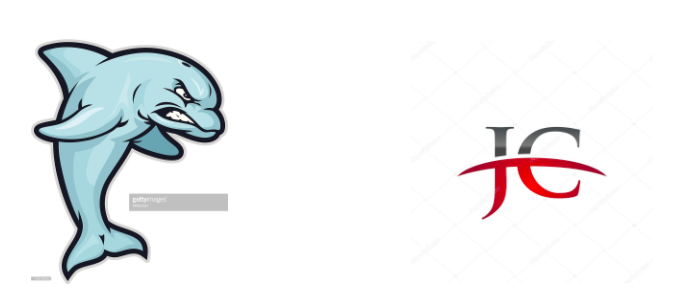 Use CasesUse Case Name: Create Business ProfileID: SP-CPriority: HighActor: SalespersonActor: SalespersonActor: SalespersonDescription: Salesperson creates a new business profileDescription: Salesperson creates a new business profileDescription: Salesperson creates a new business profileTrigger: Salesperson presses the create profile buttonTrigger: Salesperson presses the create profile buttonTrigger: Salesperson presses the create profile buttonPre-Conditions: Salesperson must be logged into the web applicationPre-Conditions: Salesperson must be logged into the web applicationPre-Conditions: Salesperson must be logged into the web applicationNormal Course: Actor logs into system, system authenticated login and starts a session, the actor presses the create profile button, actor inputs the data into the profile page and saves the profile, the system confirms with actor that information was saved, the actor logs off or leaves the systemNormal Course: Actor logs into system, system authenticated login and starts a session, the actor presses the create profile button, actor inputs the data into the profile page and saves the profile, the system confirms with actor that information was saved, the actor logs off or leaves the systemNormal Course: Actor logs into system, system authenticated login and starts a session, the actor presses the create profile button, actor inputs the data into the profile page and saves the profile, the system confirms with actor that information was saved, the actor logs off or leaves the systemException: The actor fails to provide adequate credentials and is denied login, in which the system would tell the actorThe actor inputs incorrect data types into the profile menu, in which the system would tell the actor and refuse to save the profileException: The actor fails to provide adequate credentials and is denied login, in which the system would tell the actorThe actor inputs incorrect data types into the profile menu, in which the system would tell the actor and refuse to save the profileException: The actor fails to provide adequate credentials and is denied login, in which the system would tell the actorThe actor inputs incorrect data types into the profile menu, in which the system would tell the actor and refuse to save the profilePost-Conditions: A business profile is created by the actor and saved by the systemPost-Conditions: A business profile is created by the actor and saved by the systemPost-Conditions: A business profile is created by the actor and saved by the systemUse Case Name: Delete Business ProfileID: SP-DPriority: MediumActor: SalespersonActor: SalespersonActor: SalespersonDescription: Salesperson deletes a business profileDescription: Salesperson deletes a business profileDescription: Salesperson deletes a business profileTrigger: Salesperson presses the delete profile buttonTrigger: Salesperson presses the delete profile buttonTrigger: Salesperson presses the delete profile buttonPre-Conditions: Salesperson must be logged into the web application and must press delete confirmation buttonPre-Conditions: Salesperson must be logged into the web application and must press delete confirmation buttonPre-Conditions: Salesperson must be logged into the web application and must press delete confirmation buttonNormal Course: Actor logs into system, system authenticated login and starts a session, the actor presses the delete profile button, system notifies the actor and asks for confirmation, the actor confirms the deletion, the system deletes the profile and notifies the actor that the profile was deleted, the actor logs off or leaves the systemNormal Course: Actor logs into system, system authenticated login and starts a session, the actor presses the delete profile button, system notifies the actor and asks for confirmation, the actor confirms the deletion, the system deletes the profile and notifies the actor that the profile was deleted, the actor logs off or leaves the systemNormal Course: Actor logs into system, system authenticated login and starts a session, the actor presses the delete profile button, system notifies the actor and asks for confirmation, the actor confirms the deletion, the system deletes the profile and notifies the actor that the profile was deleted, the actor logs off or leaves the systemException: The actor fails to provide adequate credentials and is denied login, in which the system would tell the actorThe actor selects “no” during confirmation in which the system would tell the actor and refuse to delete the profileException: The actor fails to provide adequate credentials and is denied login, in which the system would tell the actorThe actor selects “no” during confirmation in which the system would tell the actor and refuse to delete the profileException: The actor fails to provide adequate credentials and is denied login, in which the system would tell the actorThe actor selects “no” during confirmation in which the system would tell the actor and refuse to delete the profilePost-Conditions: A business profile is deleted by the actor Post-Conditions: A business profile is deleted by the actor Post-Conditions: A business profile is deleted by the actor Use Case Name: Retrieve Business ProfileID: SP-RPriority: HighActor: SalespersonActor: SalespersonActor: SalespersonDescription: Salesperson searches for and retrieves a business profileDescription: Salesperson searches for and retrieves a business profileDescription: Salesperson searches for and retrieves a business profileTrigger: Salesperson presses search button, enters a business name or contact person, and queries the system for the profileTrigger: Salesperson presses search button, enters a business name or contact person, and queries the system for the profileTrigger: Salesperson presses search button, enters a business name or contact person, and queries the system for the profilePre-Conditions: Salesperson must be logged into the web application and enter information pertaining to a profilePre-Conditions: Salesperson must be logged into the web application and enter information pertaining to a profilePre-Conditions: Salesperson must be logged into the web application and enter information pertaining to a profileNormal Course: Actor logs into system, system authenticated login and starts a session, the actor presses the search button and inputs a business name or contact person, system searches for and displays the business profile to the actor, the actor logs off or leaves the systemNormal Course: Actor logs into system, system authenticated login and starts a session, the actor presses the search button and inputs a business name or contact person, system searches for and displays the business profile to the actor, the actor logs off or leaves the systemNormal Course: Actor logs into system, system authenticated login and starts a session, the actor presses the search button and inputs a business name or contact person, system searches for and displays the business profile to the actor, the actor logs off or leaves the systemException: The actor fails to provide adequate credentials and is denied login, in which the system would tell the actorThe actor inputs improper values into the search bar, the system would not search and would notify the actor of improper valuesThe actor inputs data that is not within the system, the system would notify the actor that no profile was found and prompt the actor to create oneException: The actor fails to provide adequate credentials and is denied login, in which the system would tell the actorThe actor inputs improper values into the search bar, the system would not search and would notify the actor of improper valuesThe actor inputs data that is not within the system, the system would notify the actor that no profile was found and prompt the actor to create oneException: The actor fails to provide adequate credentials and is denied login, in which the system would tell the actorThe actor inputs improper values into the search bar, the system would not search and would notify the actor of improper valuesThe actor inputs data that is not within the system, the system would notify the actor that no profile was found and prompt the actor to create onePost-Conditions: A business profile is retrieved by the system and displayed to the actorPost-Conditions: A business profile is retrieved by the system and displayed to the actorPost-Conditions: A business profile is retrieved by the system and displayed to the actorUse Case Name: Generate Commissions ReportID: SM-GCRPriority: HighActor: Sales ManagerActor: Sales ManagerActor: Sales ManagerDescription: The sales manager generates a report that shows commission totals for all salespeople. Description: The sales manager generates a report that shows commission totals for all salespeople. Description: The sales manager generates a report that shows commission totals for all salespeople. Trigger: Sales manager presses generate commission report buttonTrigger: Sales manager presses generate commission report buttonTrigger: Sales manager presses generate commission report buttonPre-Conditions: Sales Manager must be logged into the web applicationPre-Conditions: Sales Manager must be logged into the web applicationPre-Conditions: Sales Manager must be logged into the web applicationNormal Course: Actor logs into system, system authenticated login and starts a session, the actor presses the generate commissions report button, system generates the report, the actor logs off or leaves the systemNormal Course: Actor logs into system, system authenticated login and starts a session, the actor presses the generate commissions report button, system generates the report, the actor logs off or leaves the systemNormal Course: Actor logs into system, system authenticated login and starts a session, the actor presses the generate commissions report button, system generates the report, the actor logs off or leaves the systemException: The actor fails to provide adequate credentials and is denied login, in which the system would tell the actorThere are no commissions, in which case the system would notify the actorException: The actor fails to provide adequate credentials and is denied login, in which the system would tell the actorThere are no commissions, in which case the system would notify the actorException: The actor fails to provide adequate credentials and is denied login, in which the system would tell the actorThere are no commissions, in which case the system would notify the actorPost-Conditions: The system generates a commission reportPost-Conditions: The system generates a commission reportPost-Conditions: The system generates a commission reportUse Case Name: Create Salesperson ProfileID: SM-CSPPriority: HighActor: Sales ManagerActor: Sales ManagerActor: Sales ManagerDescription: The sales manager creates a profile for a salespersonDescription: The sales manager creates a profile for a salespersonDescription: The sales manager creates a profile for a salespersonTrigger: Sales manager presses the create salesperson profile buttonTrigger: Sales manager presses the create salesperson profile buttonTrigger: Sales manager presses the create salesperson profile buttonPre-Conditions: Sales Manager must be logged into the web applicationPre-Conditions: Sales Manager must be logged into the web applicationPre-Conditions: Sales Manager must be logged into the web applicationNormal Course: Actor logs into system, system authenticated login and starts a session, the actor presses the create salesperson profile button, system provides a menu for the actor, the actor inputs salesperson data and presses save, the system notifies the actor that the profile was created and saved, the actor logs off or leaves the systemNormal Course: Actor logs into system, system authenticated login and starts a session, the actor presses the create salesperson profile button, system provides a menu for the actor, the actor inputs salesperson data and presses save, the system notifies the actor that the profile was created and saved, the actor logs off or leaves the systemNormal Course: Actor logs into system, system authenticated login and starts a session, the actor presses the create salesperson profile button, system provides a menu for the actor, the actor inputs salesperson data and presses save, the system notifies the actor that the profile was created and saved, the actor logs off or leaves the systemException: The actor fails to provide adequate credentials and is denied login, in which the system would tell the actorThe actor inputs invalid data types, in which case the system would notify the actorException: The actor fails to provide adequate credentials and is denied login, in which the system would tell the actorThe actor inputs invalid data types, in which case the system would notify the actorException: The actor fails to provide adequate credentials and is denied login, in which the system would tell the actorThe actor inputs invalid data types, in which case the system would notify the actorPost-Conditions: The system creates a salesperson profilePost-Conditions: The system creates a salesperson profilePost-Conditions: The system creates a salesperson profileUse Case Name: Retrieve Team ProfileID: SM-TPPriority: HighActor: Sales ManagerActor: Sales ManagerActor: Sales ManagerDescription: The sales manager retrieves a profile of all the salespeopleDescription: The sales manager retrieves a profile of all the salespeopleDescription: The sales manager retrieves a profile of all the salespeopleTrigger: Sales manager presses the “Sales Team” buttonTrigger: Sales manager presses the “Sales Team” buttonTrigger: Sales manager presses the “Sales Team” buttonPre-Conditions: Sales Manager must be logged into the web applicationPre-Conditions: Sales Manager must be logged into the web applicationPre-Conditions: Sales Manager must be logged into the web applicationNormal Course: Actor logs into system, system authenticated login and starts a session, the actor presses the sales team button, system generates a list of all the salespeople, the actor logs off or leaves the systemNormal Course: Actor logs into system, system authenticated login and starts a session, the actor presses the sales team button, system generates a list of all the salespeople, the actor logs off or leaves the systemNormal Course: Actor logs into system, system authenticated login and starts a session, the actor presses the sales team button, system generates a list of all the salespeople, the actor logs off or leaves the systemException: The actor fails to provide adequate credentials and is denied login, in which the system would tell the actorThere are no salespeople in the system, in which the system would notify the actor and prompt them to create a profileException: The actor fails to provide adequate credentials and is denied login, in which the system would tell the actorThere are no salespeople in the system, in which the system would notify the actor and prompt them to create a profileException: The actor fails to provide adequate credentials and is denied login, in which the system would tell the actorThere are no salespeople in the system, in which the system would notify the actor and prompt them to create a profilePost-Conditions: The system retrieves the team profilePost-Conditions: The system retrieves the team profilePost-Conditions: The system retrieves the team profileUse Case Name: Edit Salesperson BonusesID: SM-EBPriority: HighActor: Sales ManagerActor: Sales ManagerActor: Sales ManagerDescription: The sales manager edits the bonuses given to salespeopleDescription: The sales manager edits the bonuses given to salespeopleDescription: The sales manager edits the bonuses given to salespeopleTrigger: Sales manager retrieves all the team profile, then selects edit bonusesTrigger: Sales manager retrieves all the team profile, then selects edit bonusesTrigger: Sales manager retrieves all the team profile, then selects edit bonusesPre-Conditions: Sales Manager must be logged into the web applicationPre-Conditions: Sales Manager must be logged into the web applicationPre-Conditions: Sales Manager must be logged into the web applicationNormal Course: Actor logs into system, system authenticated login and starts a session, the actor presses the retrieve team button, and then the actor presses the edit bonuses buton, system provides a menu for the actor to input bonuses, the actor pressed the save button, the system notifies the actor that the information was saved, and the actor logs off or leaves the systemNormal Course: Actor logs into system, system authenticated login and starts a session, the actor presses the retrieve team button, and then the actor presses the edit bonuses buton, system provides a menu for the actor to input bonuses, the actor pressed the save button, the system notifies the actor that the information was saved, and the actor logs off or leaves the systemNormal Course: Actor logs into system, system authenticated login and starts a session, the actor presses the retrieve team button, and then the actor presses the edit bonuses buton, system provides a menu for the actor to input bonuses, the actor pressed the save button, the system notifies the actor that the information was saved, and the actor logs off or leaves the systemException: The actor fails to provide adequate credentials and is denied login, in which the system would tell the actorException: The actor fails to provide adequate credentials and is denied login, in which the system would tell the actorException: The actor fails to provide adequate credentials and is denied login, in which the system would tell the actorPost-Conditions: The sales manager edited the bonuses of the salespeoplePost-Conditions: The sales manager edited the bonuses of the salespeoplePost-Conditions: The sales manager edited the bonuses of the salespeople